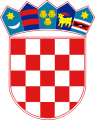 REPUBLIKA HRVATSKA          LIČKO-SENJSKA ŽUPANIJA                       GRAD GOSPIĆGRADONAČELNIKKLASA: 940-01/23-01/171URBROJ: 2125-1-02-23-03Gospić, 28. studenoga 2023. godine                                                                              GRADSKO VIJEĆE GRADA GOSPIĆAPREDMET: Prijedlog Odluke o osnivanju prava služnosti u korist tvrtke HRVATSKA                             ELEKTROPRIVREDA d.d. Zagreb		- na razmatranje i donošenje – dostavlja se - Poštovani,na temelju članka 49. Statuta Grada Gospića („Službeni vjesnik Grada Gospića“ br. 7/09, 5/10, 7/10, 1/12, 2/13, 3/13 – p.t., 7/15, 1/18, 3/20, 2/21) u privitku dopisa dostavljam Vam na razmatranje i donošenje Prijedlog Odluke o osnivanju prava služnosti u korist tvrtke HRVATSKA ELEKTROPRIVREDA d.d. Zagreb.OBRAZLOŽENJEPRAVNA OSNOVA članci 35. i 219. Zakona o vlasništvu i drugim stvarnim pravima („Narodne novine“ br. 91/96, 68/98, 137/99, 22/00, 73/00, 129/00, 114/01, 79/06, 141/06, 146/08, 38/09, 153/09, 143/12, 152/14, 81/15 – pročišćeni tekst i 94/17 – ispravak / pročišćeni tekst), članci 4. i 5. Zakona o uređivanju imovinskopravnih odnosa u svrhu izgradnje infrastrukturnih građevina („Narodne novine“ br. 80/11, 144/21), članak 29. Odluke o uvjetima, načinu i postupku gospodarenja nekretninama u vlasništvu Grada Gospića („Službeni vjesnik Grada Gospića“ br. 8/09, 10/09);članak 33. Statuta Grada Gospića („Službeni vjesnik Grada Gospića“ br. 7/09, 5/10, 7/10, 1/12, 2/13, 3/13-pročišćeni tekst, 7/15, 1/18, 3/20, 1/21),RAZLOZI ZA DONOŠENJE AKTAHRVATSKA ELEKTROPRIVREDA d.d. Zagreb, Ulica grada Vukovara 37, OIB 28921978587 obratio se Gradu Gospiću sa zahtjevom za rješavanje imovinsko-pravnih odnosa sklapanjem Ugovora o osnivanju prava služnosti na nekretninama:Osnivanje prava služnosti u svrhu polaganja, izgradnje, održavanja i korištenja elektroenergetskog objekta KBDV 20 Kv RASPLET SMILJAN ISTOK, sve kako je ucrtano na priloženim grafičkim podlogama u svrhu rješavanja imovinsko-pravnih odnosa, koje čine sastavni dio Ugovora.Zahtjevu prilažu Ugovor o osnivanju prava služnosti, grafički prikaz koji je sastavni dio Ugovora, izvadak iz zemljišne knjige (neslužbena kopija).Sukladno odredbama članka 4. Zakona o uređivanju imovinskopravnih odnosa u svrhu izgradnje infrastrukturnih građevina („Narodne novine“ br. 80/11, 144/21) propisano je da se ne plaća naknada za stjecanje prava vlasništva, prava služnosti i prava građenja kada to pravo stječu osobe javnog prava, međusobno jedna od drugih, na zemljištu potrebnom za izgradnju infrastrukturnih građevina.FINANCIJSKA SREDSTVA POTREBNA ZA PROVEDBU OVOG AKTAZa provođenje predložene Odluke nije potrebno planirati sredstva u proračunu Grada Gospića.Slijedom navedenog i obrazloženog, predlaže se Gradskom vijeću Grada Gospića donošenje predmetne Odluke.S poštovanjem,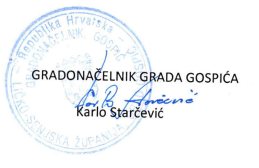 Temeljem članka 35. i članka 219. Zakona o vlasništvu i drugim stvarnim pravima („Narodne novine“ br. 91/96, 68/98, 137/99, 22/00, 73/00, 129/00, 114/01, 79/06, 141/06, 146/08, 38/09, 153/09, 143/12, 152/14, 81/15 – pročišćeni tekst i 94/17 - ispravak), članka 4. i 5. Zakona o uređivanju imovinskopravnih odnosa u svrhu izgradnje infrastrukturnih građevina („Narodne novine“ br. 80/11, 144/21), članka 29. Odluke o uvjetima, načinu i postupku gospodarenja nekretninama u vlasništvu Grada Gospića („Službeni vjesnik Grada Gospića“ br. 8/09, 10/09) i članka 33. Statuta Grada Gospića („Službeni vjesnik Grada Gospića“ br. 7/09, 5/10, 7/10, 1/12, 2/13, 3/13-pročišćeni tekst, 7/15, 1/18, 3/20, 1/21), Gradsko vijeće Grada Gospića na sjednici održanoj dana_________2023. godine, donosi O D L U K Uo osnivanju prava služnosti u korist tvrtke HRVATSKA ELEKTROPRIVREDA d.d. ZagrebČlanak 1.Grad Gospić će u korist tvrtke HRVATSKA ELEKTROPRIVREDA d.d. Zagreb, Ulica grada Vukovara 37, OIB 28921978587, osnovati prava služnosti na nekretninama:Pravo služnosti iz članka 1. ove Odluke osniva se u svrhu polaganja, izgradnje, održavanja i korištenja elektroenergetskog objekta KBDV 20 kv RASPLET SMILJAN ISTOK, sve kako je ucrtano na priloženim grafičkim podlogama u svrhu rješavanja imovinsko-pravnih odnosa, koje čine sastavni dio Ugovora.Članak 2.Pravo služnosti osniva se na neodređeno vrijeme, sve dok na nekretninama koje su predmet prava služnosti budu u funkciji elektroenergetski objekti.Članak 3.Za osnovanu služnost na nekretninama iz članka 1. ove Odluke ne plaća se naknada, sukladno odredbi članka 4. Zakona o uređivanju imovinskopravnih odnosa u svrhu izgradnje infrastrukturnih građevina („Narodne novine“ br. 80/11, 144/21),Članak 4.Ovlašćuje se gradonačelnik Grada Gospića da s tvrtkom HRVATSKA ELEKTROPRIVREDA d.d. Zagreb, Ulica grada Vukovara 37, OIB 28921978587, sklopi Ugovor o osnivanju prava služnosti iz članka 1. ove Odluke, kojim će se regulirati međusobna prava i obveze.Članak 5.Ova Odluka stupa na snagu dan nakon dana objave u „Službenom vjesniku Grada Gospića“.PREDSJEDNICA GRADSKOG VIJEĆA                                                                                                      GRADA GOSPIĆAAna-Marija Zdunić, mag. iur., v.r.BROJ ZEMLJIŠTA (KATASTARSKA ČESTICA)BROJ ZK ULOŠKAKATASTARSKA OPĆINAPOVRŠINA SLUŽNOSTI48993084Smiljan705,0 m252754867Gospić510,0 m253054867Gospić255,0 m25276/24867Gospić304,0 m25276/14867Gospić65,0 m253014867Gospić15,5 m2BROJ ZEMLJIŠTA (KATASTARSKA ČESTICA)BROJ ZK ULOŠKAKATASTARSKA OPĆINAPOVRŠINA SLUŽNOSTI48993084Smiljan705,0 m252754867Gospić510,0 m253054867Gospić255,0 m25276/24867Gospić304,0 m25276/14867Gospić65,0 m253014867Gospić15,5 m2